     NGOBILI 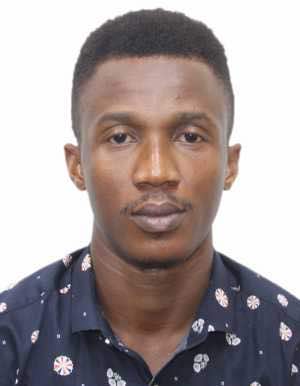 Ngobili-391602@2freemail.com PERSONAL INFORMATIONSex:		             MaleDate of Birth:			25th dec 1987Marital Status:			    SingleNationality:			NigeriaLanguage(s):			EnglishCAREER OBJECTIVETo work in a challenging position with a reputable organization that will meet and improve a creative and innovative skill, educational experience in order to provide cutting edge service that will facilitate the accomplishment of the organizational goals and objectives.EDUCATIONAL BACKGROUND AND QUALIFICATIONS OBTAINEDNational youth corp. certificate (NYSC)                                                        2015-2016Federal university of technology , owerri (FUTO)	                                 2009 – 2015B.Tech Lab Science Technology (2nd Class Upper)Logos international secondary schoolSenior Secondary School Certificate Examination			        2003– 2009Blessed Imelda Nursery/Primary School Ihiala			        1997- 2003First School leaving certificate WORKING EXPERIENCENational Youth Service @madona community comprehensive secondary school ikoto okoro abak Akwa ibom state	                                                            2016-2017Vosan Diagnostics Medical products limitedEnugu, Nigeria( Laboratory Operator)                                                            2014-2015Country Road Cont. and Survey Engineering Consultant’s L.L.C  Dubai    2018SKILLSComputing skill: good working knowledge of Ms, Access and Excel plus page design skills.Good communication skills.Attention to details and ability to work under little or no supervision.STRENGTHSAbility to use my knowledge, ideas to get results under little or no supervision.Good team spirit and effective human relations.Attention to details.Excellent oral communication skills.						HOBBIESResearch, Reading, Writing and traveling.